RFQ Title:  Sun Shade StructuresRFQ No:  1220-040-2022-040CONTRACTORLegal Name: 			Contact Person and Title:		Business Address:		Business Telephone:		Business Fax:			Business E-Mail Address:		CITY OF SURREYCity Representative:  Sunny Kaila, Manager, Procurement ServicesE-mail for PDF Files:  purchasing@surrey.ca1.	If this Quotation is accepted by the City, a contract will be created as described in:(a)	the Agreement;(b)	the RFQ; and(c)	other terms, if any, that are agreed to by the parties in writing.2.	Capitalized terms used and not defined in this Quotation will have the meanings given to them in the RFQ.  Except as specifically modified by this Quotation, all terms, conditions, representations, warranties and covenants as set out in the RFQ will remain in full force and effect.3.	I/We have reviewed the RFQ Attachment 1 – Agreement – Goods and Services.  If requested by the City, I/we would be prepared to enter into that Agreement, amended by the following departures (list, if any):Section			Requested Departure(s)4.	The City requires that the successful Contractor have the following in place before providing the Goods and Services:Workers’ Compensation Board coverage in good standing and further, if an “Owner Operator” is involved, personal operator protection (P.O.P.) will be provided,Workers' Compensation Registration Number ___________________________;Prime Contractor qualified coordinator is Name:  _______________ and Contact Number:  _________________________;Insurance coverage for the amounts required in the proposed Agreement as a minimum, naming the City as additional insured and generally in compliance with the City’s sample insurance certificate form available on the City’s Website at www.surrey.ca search Standard Certificate of Insurance;(d)	City of Surrey or Intermunicipal Business License:  Number ________________;(e)	If the Contractor’s Goods and Services are subject to GST, the Contractor’s GST Number is _____________________________________; and(f)	If the Contractor is a company, the company name indicated above is registered with the Registrar of Companies in the Province of British Columbia, Canada, Incorporation Number ___________________________________.As of the date of this Quotation, we advise that we have the ability to meet all of the above requirements except as follows (list, if any):Requested Departure(s):5.	The Contractor acknowledges that the departures it has requested in Sections 3 and 4 of this Quotation will not form part of the Agreement unless and until the City agrees to them in writing by initialing or otherwise specifically consenting in writing to be bound by any of them.Changes and Additions to Specifications:6.	In addition to the warranties provided in the Agreement, this Quotation includes the following warranties:7.	I/We have reviewed the RFQ Attachment 1, Schedule A – Specifications of Goods and Scope of Services. If requested by the City, I/we would be prepared to meet those requirements, amended by the following departures and additions (list, if any):	Requested Departure(s) Indicative Design Submittal8.	Each Quotation should be accompanied by an indicative design.  The indicative design should represent a full size, conceptual, blueprint type of drawings and detailed engineering drawings of the Goods, representing a level of design sufficient to enable a thorough evaluation of the Contractor’s design concepts.  Such drawings should be drawn to scale using a CAD program to ensure accurate and professional drawings.  The City may request electronic copies of such drawings.  Contractor should:(a)	show the overall dimensions and configuration of the Goods;(b)	be consistent with the technical and functional requirements set out Schedule A – Specifications of Goods; (c)	provide a narrative that further describes the key features and innovative aspects of the Contractor’s design concept.Fees and Payments9.	The Contractor offers to supply to the City of Surrey the Goods and Services for the prices plus applicable taxes as follows:Preliminary Time Schedule:10.	The Contractor anticipates to supply and deliver the Goods perform the Services that meet the specifications set out in Schedule A – Specifications of Goods and Scope of Services of the Agreement in accordance with the following schedule:Completion Date:	Substantial Completion:  September 30, 2022.Experience, Reputation and Resources:11.	Contractor's relevant experience and qualifications in delivering Goods and Services similar to those required by the Agreement (use the spaces provided and/or attach additional pages, if necessary):12.	Contractor's references (name and telephone number) (use the spaces provided and/or attach additional pages, if necessary).  The City's preference is to have a minimum of three references.  Previous clients of the Contractor may be contacted at the City’s discretion.13.	Contractors should identify and provide the background and experience of all key personnel proposed to provide the Goods and Services (use the spaces provided and/or attach additional pages, if necessary):Key Personnel14.	Contractors should identify and provide the background and experience of all sub-contractors and material suppliers proposed to undertake a portion of the Goods and Services (use the spaces provided and/or attach additional pages, if necessary):15.	Describe the warranty you offer for the shade structure and related works – minimum 15-year warranty required on the shade panels. 	______________________________________________________________________16.	I/We the undersigned duly authorized representatives of the Contractor, having received and carefully reviewed the RFQ and the Agreement, submit this Quotation in response to the RFQ.This Quotation is offered by the Contractor this _______ day of _______________, 2022.CONTRACTORI/We have the authority to bind the Contractor.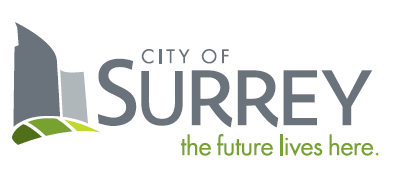 SCHEDULE B - QUOTATIONF.O.B.DestinationFreight PrepaidF.O.B.DestinationFreight PrepaidPayment Terms:A cash discount of ____% will be allowed if invoices are paid within ___ days, or the ___ day of the month following, or net 30 days, on a best effort basis.Payment Terms:A cash discount of ____% will be allowed if invoices are paid within ___ days, or the ___ day of the month following, or net 30 days, on a best effort basis.Payment Terms:A cash discount of ____% will be allowed if invoices are paid within ___ days, or the ___ day of the month following, or net 30 days, on a best effort basis.Item #Specifications / DescriptionSpecifications / DescriptionSpecifications / DescriptionAmount1Fraser Heights Recreation Centre:Fraser Heights Recreation Centre:Fraser Heights Recreation Centre:$1Labour:  $_________________Labour:  $_________________Labour:  $_________________$1Materials and Equipment:  $ ________________Materials and Equipment:  $ ________________Materials and Equipment:  $ ________________$2Cloverdale Recreation Centre:Cloverdale Recreation Centre:Cloverdale Recreation Centre:$2Labour:  $_________________Labour:  $_________________Labour:  $_________________$2Material and Equipment:  $ ________________Material and Equipment:  $ ________________Material and Equipment:  $ ________________$3Guildford Recreation Centre:Guildford Recreation Centre:Guildford Recreation Centre:$3Labour:  $_________________Labour:  $_________________Labour:  $_________________$3Materials and Equipment:  $ ________________Materials and Equipment:  $ ________________Materials and Equipment:  $ ________________$4Newton Recreation Centre:Newton Recreation Centre:Newton Recreation Centre:$4Labour:  $_________________Labour:  $_________________Labour:  $_________________$4Materials and Equipment:  $ ________________Materials and Equipment:  $ ________________Materials and Equipment:  $ ________________$5Chuck Bailey Recreation Centre:Chuck Bailey Recreation Centre:Chuck Bailey Recreation Centre:$5Labour:  $_________________Labour:  $_________________Labour:  $_________________$5Materials and Equipment:  $ ________________Materials and Equipment:  $ ________________Materials and Equipment:  $ ________________$6South Surrey Recreation  and Arts Centre:South Surrey Recreation  and Arts Centre:South Surrey Recreation  and Arts Centre:$6Labour:  $_________________Labour:  $_________________Labour:  $_________________$6Materials and Equipment:  $ ________________Materials and Equipment:  $ ________________Materials and Equipment:  $ ________________$7Kensington Prairie Community Centre:Kensington Prairie Community Centre:Kensington Prairie Community Centre:$7Labour:  $_________________Labour:  $_________________Labour:  $_________________$7Materials and Equipment:  $ ________________Materials and Equipment:  $ ________________Materials and Equipment:  $ ________________$8Fleetwood Community Centre:Fleetwood Community Centre:Fleetwood Community Centre:$8Labour:  $_________________Labour:  $_________________Labour:  $_________________$8Materials and Equipment:  $ ________________Materials and Equipment:  $ ________________Materials and Equipment:  $ ________________$9Surrey Nature Centre:Surrey Nature Centre:Surrey Nature Centre:$9Labour:  $_________________Labour:  $_________________Labour:  $_________________$9Materials and Equipment:  $ ________________Materials and Equipment:  $ ________________Materials and Equipment:  $ ________________$The Contractor shall furnish all necessary labour, materials, supplies, and transportation necessary to supply and deliver the Good(s) and Services and any spare parts in accordance with this Agreement.Note:  Overheads, General Conditions and Profit are to be included in the above amounts.The Contractor shall furnish all necessary labour, materials, supplies, and transportation necessary to supply and deliver the Good(s) and Services and any spare parts in accordance with this Agreement.Note:  Overheads, General Conditions and Profit are to be included in the above amounts.The Contractor shall furnish all necessary labour, materials, supplies, and transportation necessary to supply and deliver the Good(s) and Services and any spare parts in accordance with this Agreement.Note:  Overheads, General Conditions and Profit are to be included in the above amounts.The Contractor shall furnish all necessary labour, materials, supplies, and transportation necessary to supply and deliver the Good(s) and Services and any spare parts in accordance with this Agreement.Note:  Overheads, General Conditions and Profit are to be included in the above amounts.The Contractor shall furnish all necessary labour, materials, supplies, and transportation necessary to supply and deliver the Good(s) and Services and any spare parts in accordance with this Agreement.Note:  Overheads, General Conditions and Profit are to be included in the above amounts.CURRENCY:  CanadianCURRENCY:  CanadianCURRENCY:  CanadianSubtotal:$CURRENCY:  CanadianCURRENCY:  CanadianCURRENCY:  CanadianGST 5%:$CURRENCY:  CanadianCURRENCY:  CanadianCURRENCY:  CanadianPST 7%:$CURRENCY:  CanadianCURRENCY:  CanadianCURRENCY:  CanadianQUOTATION PRICE:$Start DateCompletion DateFraser Height Recreation Centre_____________________________________Cloverdale Recreation Centre_____________________________________Guildford Recreation Centre_____________________________________Newton Recreation Centre_____________________________________Chuck Bailey Recreation Centre_____________________________________South Surrey Recreation and Arts Centre_____________________________________Kensington Prairie Community Centre_____________________________________Fleetwood Community Centre_____________________________________Surrey Nature Centre_____________________________________Name:Experience:Dates:Project Name:Responsibility:Description of Goods & ServicesSub-Contractors & Material Suppliers NamesYears of Working with ContractorTelephone Number and Email________________________________________(Legal Name of Contractor)_________________________________________(Signature of Authorized Signatory)_______________________________________(Print Name and Position of Authorized Signatory)________________________________________(Signature of Authorized Signatory)________________________________________(Print Name and Position of Authorized Signatory)